LIDMAATSCHAPSFORMULIER NIEUWE LEDEN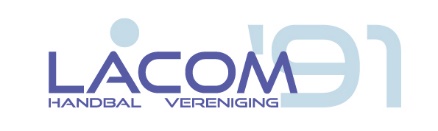 De contributie wordt via Club Collect geïnd.               Ik wil betalen in      1 termijn                                                                                                                                3 termijnenIndien contributie betaling, anders: Contributie betaling via:             Meedoenpas                                                       JeugdsportfondHeb je al eerder gehandbald:    ja / nee*                             (*doorhalen wat niet van toepassing is)Zo ja, bij welke vereniging: ______________________________________________Ik maak bezwaar tegen het gebruik van foto’s/filmpjes voor publiciteitsdoeleinden	 ⃝ ja	⃝  neeLever dit formulier in bij:Wendy Beers	Zwanebloem 17, 1724 XX in Oudkarspel of digitaal: ledensecretariaatlacom91@gmail.com . Daarnaast vragen we je een digitale pasfoto te sturen naar ledensecretariaatlacom91@gmail.com deze wordt voor je digitale spelerspas gebruikt. 
Aan dit lidmaatschap is het lidmaatschap van het Nederlands Handbal Verbond verbonden
Datum: _______________	naam + handtekening speler: _______________________________________Indien jonger dan 16 jaar:	naam + handtekening ouder: ________________________________________Bovenstaande gegevens zullen gebruikt worden conform ons privacy beleid. Deze is te vinden op onze website: 
http://www.hv-lacom91.nl/privacy-beleid/
Kijk voor meer informatie op onze website: www.hv-lacom91.nl of op Facebook: www.facebook.com/lacom91AchternaamRoepnaamVoorlettersGeslachtM / V *GeboortedatumStraatnaam + nummerPostcodeWoonplaatsTelefoonnummerMobiel nummerE-mailadres